Logo Historisches Museum Luzern   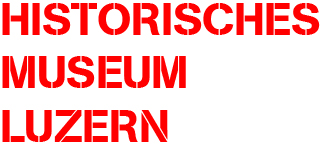 Luzern, 7. April 2014Ein unvergesslicher Ausflug ins Historische Museum LuzernDas Historische Museum Luzern ist bekannt für seine weltweit einmaligen Theatertouren und packenden Ausstellungen. Es befindet sich im alten Zeughaus mitten in der Altstadt Luzerns. Für Gruppen ist das Museum auch nach 17 Uhr geöffnet.Wir bieten zwei neue Kulturprogramme an, die sich mit typischen Geräuschen und Klängen der Luzerner Kulturgeschichte auseinandersetzen und daher auch speziell für Blinde und Seebehinderte geeignet sind.Theatertour Luzern im Ohr! Eine Klangspur von der Eiszeit bis in die Gegenwart 
Momente der Luzerner Geschichte werden anhand von Tönen, Geräuschen und Stimmen lebendig. Wie tönt Luzern? Welche Klänge prägen diese Stadt? Welche Geräusche gehören dazu? Was hören und hörten Luzerner Ohren? Lauschen Sie gespannt den Klängen, die der Luzerner Tonjäger gesammelt hat. 
(nur auf Voranmeldung mit mindestens 1 Begleitperson, da Theatertour speziell angepasst wird)Ausstellung «tü-ta-too. Das Ohr auf Reisen» (bis 7. September 2014)Die Ausstellung der Schweizer Nationalphonothek bietet eine spannende Zeitreise durch das klingende Kulturgut der Schweiz: Klänge, Geräusche, Musik, Stimmen und Reden. 
Die Ausstellung ist sehr interaktiv, sinnlich und einfach verständlich aufgebaut und beinhaltet auch 50 Tondokumente zur Region um Luzern. 
Wir freuen uns, Sie bei uns zu begrüssen.Mit freundlichen GrüssenHistorisches Museum Luzern
Alexandra StrobelMarketing & Kommunikation